ИП «Катков А.В.»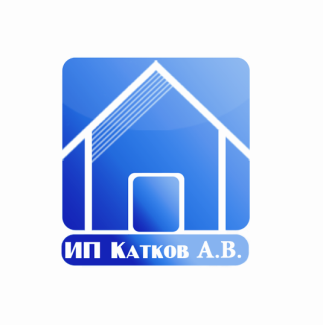 МО, г. Талдом, ул. Советская, д.46,  8(916)900-82-86Прайс-лист        от 22.03.2016Кровельные аксессуарыНаименованиеЕд.измЦенаруб.ЦветЭлементы безопасности кровлиЭлементы безопасности кровлиЭлементы безопасности кровлиЭлементы безопасности кровлиОграждение кровельное (L=1860мм)шт.20003005-вишня, 3011-коричнево-красный, 500-синий, 6005-зеленый, 8017-коричневый, 9005-черныйПереходной мостик (L=1250мм)шт.27003005-вишня, 3011-коричнево-красный, 500-синий, 6005-зеленый, 8017-коричневый, 9005-черныйЛестница кровельная, стеновая (L=1860мм) без кронштейновшт.25003005-вишня, 3011-коричнево-красный, 500-синий, 6005-зеленый, 8017-коричневый, 9005-черныйКронштейн под конек для лестницышт.2703005-вишня, 3011-коричнево-красный, 500-синий, 6005-зеленый, 8017-коричневый, 9005-черныйКронштейн к крыше для лестницышт.3003005-вишня, 3011-коричнево-красный, 500-синий, 6005-зеленый, 8017-коричневый, 9005-черныйПоручень для лестницышт.13009005-черныйКронштейн к стене для лестницышт.8509005-черныйКронштейн подвесной для лестницышт.3009005-черныйКровельная вентиляция Вильпе (Финляндия)Кровельная вентиляция Вильпе (Финляндия)Кровельная вентиляция Вильпе (Финляндия)Кровельная вентиляция Вильпе (Финляндия)Вентиль KTV Ø110 для металлочерепицы шт.2450/2950*Зеленый, серый, красный, коричневый, черный, кирпичный*Вентиль KTV Ø110 для фальцевой и мягкой кровлишт.2450/2950*Зеленый, серый, красный, коричневый, черный, кирпичный*Выход канализации Ø110/500шт.1900/1900*Зеленый, серый, красный, черный коричневый, кирпичный*Колпак для трубы Ø110 ммшт.800Черный Зеленый, серый, красный, коричневый, кирпичный*Выход вытяжки изолированный с колпаком Ø125/ Ø160/ Ø500шт.4500Зеленый, серый, красный, коричневый, черный, кирпичный*Выход вытяжки изолированный с колпаком Ø160/ Ø225/Ø500шт.10 700Зеленый, серый, красный, коричневый, черный, кирпичный*Проходной элемент для труб Ø110-160 для м/чшт.1700Зеленый, серый, красный, коричневый, черный, кирпичный*Проходной элемент для труб Ø110-160 для фальц.и мягкой кровлишт.1700/1900*Зеленый, серый, красный, коричневый, черный, кирпичный*Проходной элемент для труб Ø110-160 универсальныйшт.4800Зеленый, серый, красный, коричневый, черный, кирпичный*Гофрированная труба Ø110шт.2300черныйКровельная вентиляция МП (Дания)Кровельная вентиляция МП (Дания)Кровельная вентиляция МП (Дания)Кровельная вентиляция МП (Дания)Выход вытяжки MAXI Ø110-125/500 с прох элементом для м/ч, С21, МП20шт6 500Зеленый, красный, коричневый, черныйВыход вентиляции Ø160 на м/чшт3 100Зеленый, красный, коричневый, черныйВыход вытяжки универсальный Ø110/200 на м/ч (профл)шт3 300Зеленый, красный, коричневый, черныйТруба изолированная Ø110 (для универс.выхода)шт1 100черныйАнтенные выходыАнтенные выходыАнтенные выходыАнтенные выходыАнтенный выход № 1 (Ø6-50мм)шт.520черныйАнтенный выход № 2 (Ø45-75мм)шт.550черныйАнтенный выход № 4 (Ø76-152мм)шт.100черныйАнтенный выход № 5 (Ø102-178мм)шт.1150черныйАнтенный выход № 6 (Ø127-228мм)шт.1200черныйАнтенный выход № 7 (Ø152-280мм)шт.1400черныйАнтенный выход № 8 (Ø178-330мм)шт.1750черныйАнтенный выход № 9 (Ø260-460мм)шт.3300черный